Erken Okuryazarlık ve Gelişimi Konulu SöyleşiSivas Cumhuriyet Üniversitesi Eğitim Bilimleri Enstitüsü Temel Eğitim Bölümü Okul Öncesi Eğitimi Yüksek Lisans öğrencileriyle “Erken Okuryazarlık ve Gelişimi” konulu çevrimiçi söyleşi düzenlendi.Etkinliğin moderatörlüğünü Eğitim Fakültesi Temel Eğitim Bölümünden Dr. Öğr. Üyesi Hamdi KARAKAŞ yaptı. Söyleyişe davetli konuşmacı olarak Çanakkale Onsekiz Mart Üniversitesi Eğitim Fakültesi Eğitim Bilimleri bölümünden Dr. Öğr. Üyesi Yahya Han ERBAŞ katıldı. Erken Okuryazarlık Gelişimi, Filizlen Okuryazarlık, okul öncesi ve ilkokullarda okuryazarlık gelişimi, düzenlenebilecek etkinlikler, farklı ülkelerden örnekler gibi birçok konunun konuşulduğu etkinliğe yaklaşık 30 yüksek lisans öğrencisi katıldı. Katılımcıların sorularına verilen cevaplarla sonlanan çevrimiçi söyleşi yaklaşık 45 dakika sürdü.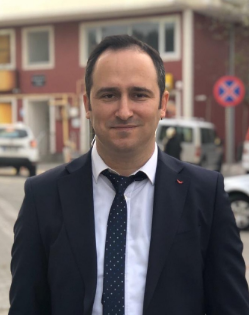 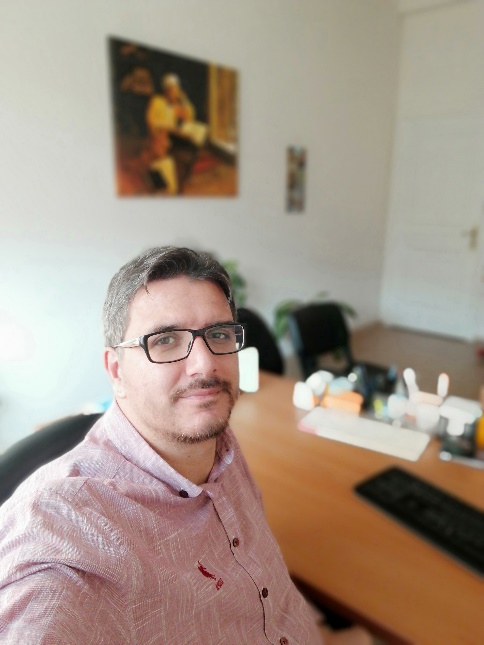 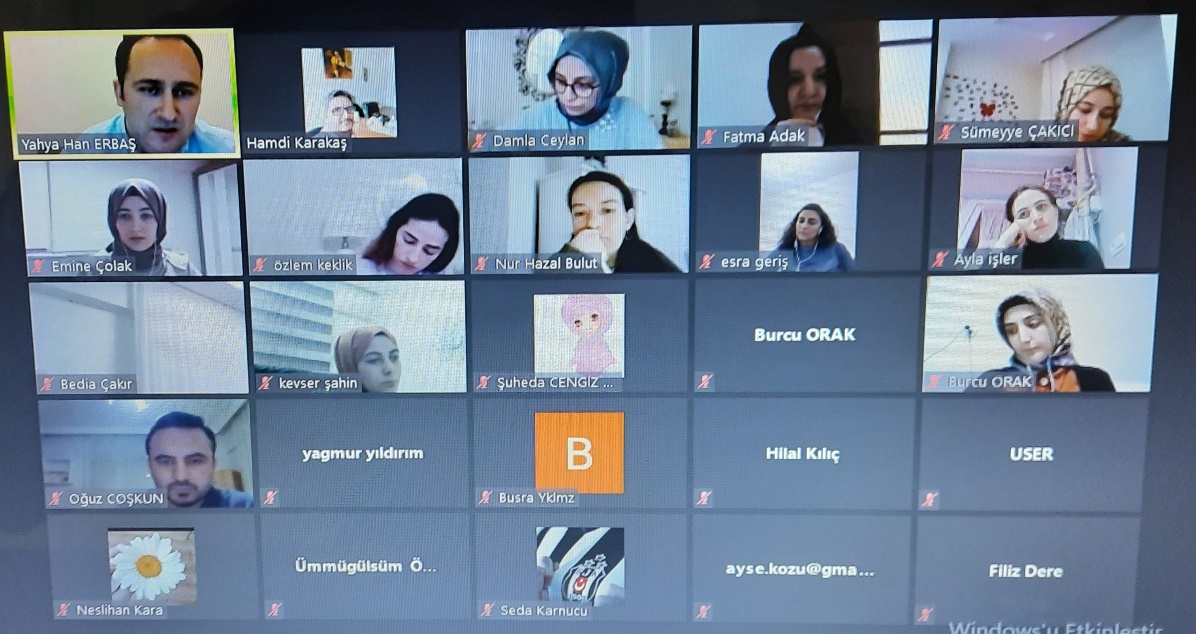 